Welcome to Worship! 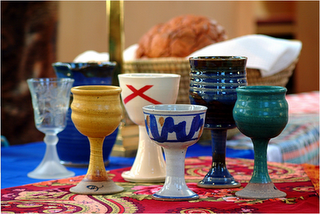 Sunday October 3, 2021, 10:30 am WORLDWIDE COMMUNION SUNDAY 4thd Sunday of Creation Season  Claremont, Fairbank & Goodwood United ChurchesJoin us on Zoom or our YouTube channel:   CFG WorshipWorship Leaders:  Rev. Lionel Ketola and Pastor Steven Loweth  OneLicense #  A-723979   CCLI # 11550809A special welcome to the members of Asbury and West United Church this Sunday! We Gather to in Joyful CelebrationLighting the Christ Candle There was a man named Jesus, who embodied God’s love and compassion in such surprising ways.  And he said:   	I am the light of the world Acknowledgement of the Land As we begin our worship, we acknowledge the history, spirituality and cultures of the First Nations who are the traditional custodians of the land where each of us is gathered today.  Their relationship with the land remains central to their lives.   God of new life, ground us in love and justice so we can work toward reconciliation and fulfill our treaty obligations with the First Peoples of this land.  Amen. A Call to Worship for World Communion Sunday
Leader:            Today we gather around God's table from near and far
People:            We are the People of God!
Leader:             Though we differ in language, culture, and tradition
People:            We are siblings in Christ!
Leader:             For there is one Lord, one faith, and one baptism
People:            We are One in God's Spirit!
Leader:             We are one as followers of our brother Jesus
People:            And together we are members of the one body of Christ.
Leader:             He gave himself up for us, so we could be
                           reconciled to God.
People:            Come, let us worship the God of our Salvation!Opening Hymn: VU # 563 	Jesus You Have Come to the Lakeshore 		(Argentina) https://youtu.be/tq_-_B_8WQw 	With permission, Peninsula United Church Prayer of the Day  				God of sea and sky,of rock and tree and creature—Creation is filled with your wonder! Bless us with the knowledgein our bodies, our hearts, and our minds,that you are with us in this moment,and in every moment. Bless us as we gather around your wordand share the body of Christ – the bread of the earth - which makes us one with each otherone with creation, and one with you;through Christ, our bread of life.  Amen.We  Open our Hearts to the Spirit’s VoiceOne:   Whether you take what is written in the Bible as fact, metaphor, myth or story, listen now to these words for the meaning they hold in your lives today.All:  May the Spirit bless us with wisdom and wonder, as we ponder the meaning of these words in our lives.1 Corinthians 11:23-3223For I received from the Lord what I also handed on to you, that the Lord Jesus on the night when he was betrayed took a loaf of bread, 24and when he had given thanks, he broke it and said, “This is my body that is for you. Do this in remembrance of me.” 25In the same way he took the cup also, after supper, saying, “This cup is the new covenant in my blood. Do this, as often as you drink it, in remembrance of me.” 26For as often as you eat this bread and drink the cup, you proclaim the Lord’s death until he comes. 27Whoever, therefore, eats the bread or drinks the cup of the Lord in an unworthy manner will be answerable for the body and blood of the Lord. 28Examine yourselves, and only then eat of the bread and drink of the cup. 29For all who eat and drink without discerning the body, eat and drink judgment against themselves. 30For this reason many of you are weak and ill, and some have died. 31But if we judged ourselves, we would not be judged. 32But when we are judged by the Lord, we are disciplined so that we may not be condemned along with the world. 33So then, my brothers and sisters, when you come together to eat, wait for one another. 34If you are hungry, eat at home, so that when you come together, it will not be for your condemnation. About the other things I will give instructions when I come.Holy Wisdom, Holy Word.   Thanks be to God. Reflection:  Rev. Lionel Ketola Ministry of Music:  Christ, Whose Glory Fills The Skies  (Charles Wesley)  Fairbank United ChoirActs 2:42-4742They devoted themselves to the apostles’ teaching and fellowship, to the breaking of bread and the prayers. 43Awe came upon everyone, because many wonders and signs were being done by the apostles. 44All who believed were together and had all things in common; 45they would sell their possessions and goods and distribute the proceeds to all, as any had need. 46Day by day, as they spent much time together in the temple, they broke bread at home and ate their food with glad and generous hearts, 47praising God and having the goodwill of all the people. And day by day the Lord added to their number those who were being saved.Holy Wisdom, Holy Word.    Thanks be to God. Reflection:  Pastor Steven Loweth Communion Song:       VU # 466 	Eat This Bread    			(France - Taize) 	Video: The Masked BanditsPrayers for the People			United in Christ who gathers us into one, let us offer our prayers to God: For the Church, the Body of Christ,that we might truly live the unity we receive through the Holy Spirit. God who makes us one,  hear our prayer. For the leaders of our churchesthat they may be faithful to the unity to which all Christians are called. God who makes us one,  hear our prayer. For the nations of the world,that they may live in peace with one another and promote justice for all. God who makes us one,  hear our prayer. For all people, that we may be loving stewards of creation, and act with commitment to preserve our earth home. God who makes us one,  hear our prayer. For the sick and suffering,that they may know your healing presence. God who makes us one,  hear our prayer. For nations throughout our world who are struggling; especially the people of Cuba, Afghanistan, and nations struggling during the COVID pandemic. God who makes us one,  hear our prayer. For all who have asked for our prayers; we remember them now: Intercessions are offeredRisen Christ, you hear our prayers, and you make us one with each other, and one with the web of creation, through your love.   Amen.Invitation to the Offering   Prayer of Dedication for the Gifts Loving God, you bring forth food from the earthand nourish your whole creation. Turn our hearts toward those who hunger in any way, that all may know your care;and prepare us now to feast on the bread of life, Christ, our Saviour.  Amen. “Gifts of the Land”World Communion Sunday   May God be with you 
And also with you
Lift up your hearts!
We lift them upto the Creator of Life! Let us give thanks to our God 
Our hearts sing out in joyful song!Blessed are you, O Holy One, For in the beginning of creation the dry land rose from the waters, Trees towered, flowers blossomed And plants and vegetation emerged from the soils.  And so with the autumn breezes,  and the waving grasses of the fields, We join in the joyful song of all creation:    (VU # 951, Santo, Santo, Santo) 
Holy, holy, holy, my heart, my heart adores you!My heart is glad to say the words:  You are holy God!Blessed is our brother Jesus who preached good news to the poor of the land. Even though we have polluted the land and exploited earth’s resourcesCreation keeps blessing us with its gifts,  Calling us to care for the earth and its people.Today, at tables across many landsBread and wine are being offered and shared at Jesus’ table of hope: … Rice bread, Coconut bread, Injera, Bannock, sweet buns, pita bread, Rye bread, and Arabic flat bread. Blessed is our brother Jesus, who on the night he was betrayed, shared a meal with his friends, took bread … Send now your Life-giving Spirit upon us and these gifts of bread and cupMay there be healing and justice for the people of the land;May there be hope and renewal for our beloved earth. Gathering our prayers into one, we pray with confidence: “Our Father…” At the breaking of the bread: Holy things for holy people!  Thanks be to God!  Amen!  Post-Communion PrayerNourishing God, may we go forth from this table with hope and with joy,as a renewed community- called to touch people’s lives with the love and compassion of Jesus. Amen!  Closing Hymn:   VU 646 	We are Marching in the Light of God  	South African 	Blessing and Commissioning 	We have gathered around God’s word, and listened for the Spirit’s voice. We have gathered around Jesus’ table, where we are one with the global body of Christ throughout the world, feasting at God’s table of grace.   And as we go forth,may the blessing of God who created the wildflowers,Jesus, who walks beside us,and the Spirit who fills us with passion for justicebe with us now and always.  Amen! Church News and AnnouncementsWorship News Sunday Oct 10th , 10:30 am  - THANKSGIVING WORSHIP FOR ALL AGES with BLESSING OF THE ANIMALS  on Zoom / YouTube with Rev. Lionel & Pastor Steve Thanksgiving Sunday will be a fun intergenerational service for the whole family – children and grown-ups, as we celebrate Thanksgiving and as we also celebrate the Blessing of the Animals during our online service. Goodwood United Church - Weekly Programs & Meetings  The Knit-Wits:  Wednesdays at 10:00 am.  This is Goodwood United Church’s weekly ZOOM group for Knitting, crochet and other needle craft.  This group facilitates our congregation’s Prayer Shawl Ministry.  They will keep you in stitches!  To find out how to connect with this group on Zoom, contact Shirley Baster.   Thursdays at 10:30 am – Our Zoom Check-in & Bible Study is postponed until further notice. Please send Rev. Lionel your suggestions about what you think our congregation’s needs are at this time, to support our community.  For example, a Tuesday 10-11 am outside bring-your-camping-chair Coffee gathering for informal socially-distanced visiting? Our Friday Morning Book Study will begin Friday October 8th at 10:00 am. Please read the first chapter (pages 3-10) of Braiding Sweetgrass for our meeting. Claremont United Church - Weekly Programs and Meetings  Wednesdays at 10:00 am – Join us for our Online Zoom Check inEnjoy a chance to connect with our church community and share stories, laughter and support for this online gathering. Our Friday Morning Book Study will begin Friday October 8th at 10:00 am. Please read the first chapter (pages 3-10) of Braiding Sweetgrass for our meeting. DISCERNMENT PROCESS – CLAREMONT UNITED CHURCH’S FUTURE At its last meeting, Claremont United Church’s Board has voted to begin a Discernment process which will use the “wisdom circle process” to discern what our future as a congregation could look like!  This is a very exciting process to begin, as we seek the Spirit’s guidance about our future shape & ministries. This process will be beginning soon … so stay tuned!    Our Friday Morning Book Study 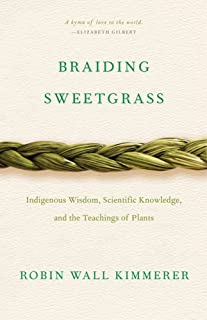 will resume Friday October 8th at 10:00 am, on Zoom. Our New book will be:  Braiding Sweetgrass:  Indigenous Wisdom, Scientific Knowledge and the Teachings of Plants, by Robin Wall Kimmerer. Please read the first chapter (pages 3-10) for our meeting. We will read the book slowly and reflectively as a group. 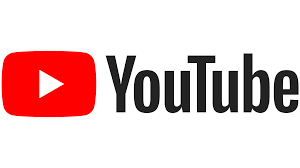 Join us for Worship on our YouTube channel -  CFG WorshipJoin us for worship either on Zoom, or on YouTube, Sundays at 10:30 am Watch past services uploaded to our YouTube channel Go to Youtube.com and search CFG Worship. Continued Financial Support 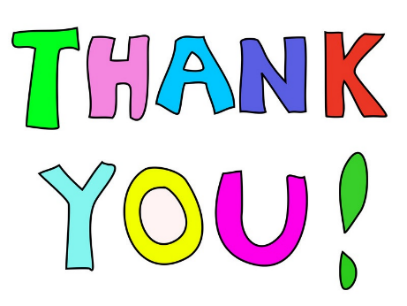 for our Congregations  Please prayerfully consider how you can  continue to support your congregation’s  ongoing ministries during this time.  Offerings can be mailed to the church address itself PAR forms (for pre-authorized debit) are available from your church treasurer You can send your offering by E-TRANSFER through your online banking.   Here is where to send them:    For Claremont United send to:  treasurercuc@outlook.com For Goodwood United send to: goodwooductreasurer@gmail.com Thank you for your continued support of our congregation’s ministry. 